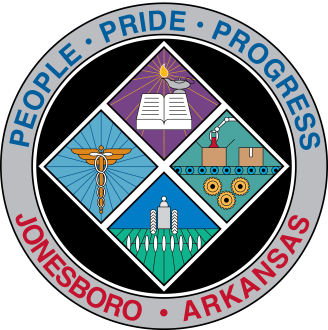 Communications DepartmentFOR IMMEDIATE RELEASEMay 24, 2018Contact: Bill CampbellDirector of Communications870-933-7164 (o), 870-919-7042 (c)bcampbell@jonesboro.orgCity pool opens SaturdayThe Jonesboro Pool Center opens for the summer at 1 p.m. Saturday, May 26.The pool, at 1421 W. Nettleton Ave., will be open to the public 1-6 p.m. every day the next three months.Cost is $3 for those age 16 and above and $2 for those 15 or younger. Classes and private parties are offered during other hours. Call 870-933-4606 or go online to Jonesboro.org and search “pool center” to request a reservation or learn more.Block of Monroe Street closed indefinitelyThe Jonesboro Street Department has closed East Monroe Street between South Church and South Main streets in front of The Forum for a drainage project.A portion of sidewalk will have to be removed for the work to done, starting Monday.Sanitation goes to holiday routes next weekTrash and garbage pickup will not be performed Monday as the City is closed for Memorial Day.Regular Monday routes will run prior to regular Tuesday pickup. Any unfinished Tuesday routes will be completed Wednesday.See the City’s Facebook page or go online to Jonesboro.org for the full calendar and other information. ###